CLONADOR V Blanco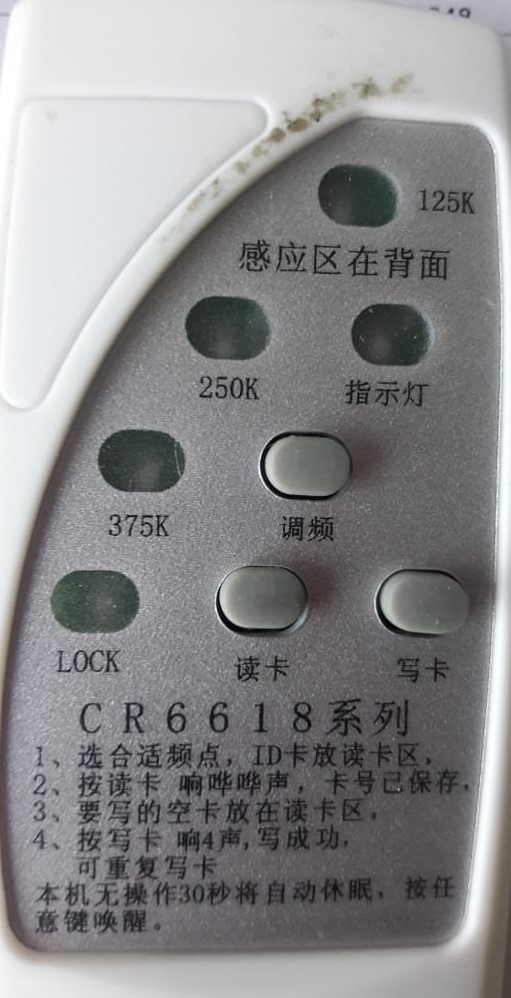 PRENDER: la luz debe estar en 125. Apretar botón “1” hasta que la luz este en 125LEER llavero del cliente (ponerlo en la parte superior trasera y luego apretar botón 2)“3” Clonar llavero. En la misma posición colorar un llavero virgen y luego apretar el boton3  NOTA: el equipo se apaga solo.